Договор об оказании платных дополнительных образовательных услуг №____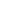 г. Уссурийск                                                                                   «____»  ______ 20__ г.Муниципальное бюджетное общеобразовательное учреждение дополнительного образования детей «Центр развития творчества детей и юношества» с. Новоникольска Уссурийского городского округа (в дальнейшем - Исполнитель) на основании лицензии  №  000276 серия  РО,  выданной  18 апреля 2012г., бессрочно, в лице директора Афанасовой Галины Владимировны, действующего  на основании Устава Исполнителя, с одной стороны, и  ___________________________________(в дальнейшем - Заказчик)                             (Ф.И.О и статус законного представителя несовершеннолетнего)и ___________________________________________(в дальнейшем - Потребитель),          Ф.И.О. ребенкас другой стороны, заключили в соответствии с Гражданским кодексом РФ, Законами Российской Федерации «Об образовании» и «О защите прав потребителей», а также Правилами оказания платных образовательных услуг в сфере дошкольного и общего образования, утверждёнными постановлением Правительства Российской Федерации «Об утверждении Правил оказания платных образовательных услуг в сфере образования» от 05.07.2001 №505 (в редакции постановления Правительства Российской Федерации от 01.04.2003 №181), настоящий договор о нижеследующем:1. Предмет договораИсполнитель предоставляет, а Заказчик оплачивает следующие дополнительные образовательные услуги:Срок обучения в соответствии с рабочим учебным планом (индивидуально, в группе) составляет_____ ____________________________________2. Обязанности исполнителяИсполнитель обязан:2.1.    Организовать   и   обеспечить   надлежащее  исполнение  услуг,   предусмотренных   разделом 1 настоящего договора. Дополнительные образовательные услуги оказываются в соответствии с учебным планом, расписанием занятий, разрабатываемыми Исполнителем.2.2.    Обеспечить для проведения занятий помещения, соответствующие санитарным и гигиеническим требованиям, а также оснащение, соответствующее обязательным нормам и правилам, предъявляемым к образовательному процессу.2.3.    Во время оказания дополнительных образовательных услуг проявлять уважение к личности Потребителя, оберегать его от всех форм физического и психологического насилия, обеспечить условия укрепления нравственного, физического и    психологического здоровья, эмоционального благополучия Потребителя с учетом его индивидуальных особенностей.2.4 Сохранить место за Потребителем (в системе оказываемых платных дополнительных образовательных услуг) в случае его болезни, лечения, карантина, отпуска родителей, каникул и в других случаях пропуска занятий по уважительным причинам.2.5. Уведомить Заказчика о нецелесообразности оказания  Потребителю образовательных услуг в объеме, предусмотренном разделом 1 настоящего договора, вследствие его индивидуальных особенностей, делающих невозможным или педагогически нецелесообразным оказание данных услуг.3. Обязанности заказчика3.1. Своевременно вносить плату за предоставленные услуги, указанные в разделе 1 настоящего договора.3.2.Незамедлительно сообщать руководителю Исполнителя об изменении контактного телефона и места жительства.3.3. Извещать руководителя Исполнителя об уважительных причинах отсутствия Потребителя на занятиях.3.4.     По просьбе Исполнителя приходить для беседы при наличии претензий Исполнителя к поведению Потребителя или его отношению к получению дополнительных образовательных услуг.3.5.   Проявлять уважение к педагогам, администрации и техническому персоналу Исполнителя.3.6.   Возмещать  ущерб,  причиненный  Потребителем имуществу Исполнителя в соответствии с законодательством Российской Федерации.4. Права Исполнителя, Заказчика, Потребителя4.1.  Исполнитель вправе отказать Заказчику и Потребителю в заключении договора на новый срок по истечении действия настоящего договора, если Заказчик, Потребитель в период его действия допускали нарушения, предусмотренные гражданским законодательством и настоящим договором и дающие Исполнителю право в одностороннем порядке отказаться от исполнения договора.4.2.   Заказчик вправе требовать от Исполнителя предоставления информации:по   вопросам,    касающимся    организации   и   обеспечения    надлежащего   исполнения  услуг, предусмотренных разделом 1 настоящего договора; образовательной деятельности Исполнителя и перспектив ее развития; Заказчик и Потребитель, надлежащим образом исполнившие свои обязательства по настоящему договору, имеют преимущественное  право на заключение договора на новый срок по истечении срока действия настоящего договора.4.3.Потребитель вправе:обращаться   к   работникам   Исполнителя   по   всем   вопросам   деятельности   образовательного учреждения; получать полную и достоверную информацию об оценке знаний своего ребёнка и критериях этой оценки; пользоваться имуществом Исполнителя, необходимым для обеспечения образовательного процесса, во время занятий, предусмотренных расписанием. 5. Оплата услуг5.1. Заказчик ежемесячно оплачивает услуги, указанные в разделе 1 настоящего договора, в  сумме          рублей, в срок до  10 числа каждого месяца.5.2. Оплата производится ежемесячно через банк  по квитанции выдаваемой Заказчику Исполнителем в безналичном порядке на лицевой счет Исполнителя. Оплата услуг удостоверяется Исполнителем квитанцией об оплате, выдаваемым Заказчику Исполнителем.6. Основаниями расторжения договора6.1.Условия, на которых заключен настоящий договор, могут быть изменены по соглашению сторон, либо в соответствии с действующим законодательством Российской Федерации.6.2.Заказчик вправе в любое время расторгнуть настоящий договор только с письменного согласия при условии оплаты Исполнителю фактически понесенных расходов и услуг, оказанных до момента отказа.6.3.Настоящий договор может быть расторгнут:- по соглашению сторон,- по инициативе одной из сторон в одностороннем порядке в случае:несвоевременной оплаты за оказанные платные образовательные услуги, систематического нарушения  прав, законных  интересов других обучающихся и Исполнителя. по иным основаниям, предусмотренным договором или действующим законодательством РФ.6.3.1. Договор считается расторгнутым со дня письменного уведомления Исполнителем Заказчика (родителя, законного представителя ребенка) об отказе от исполнения договора.6.4. Помимо этого, Исполнитель вправе отказаться от исполнения договора, если Заказчик нарушил сроки  оплаты   услуг,   предусмотренные   настоящим   договором,   либо   неоднократно   нарушает   иные обязательства, что затрудняет исполнение обязательств Исполнителем и нарушает права и законные интересы обучающихся и работников Исполнителя.6.5. Если Потребитель своим поведением систематически нарушает права и законные интересы других обучающихся и работников Исполнителя, расписание занятий или препятствует нормальному осуществлению образовательного  процесса,  Исполнитель  вправе  отказаться  от  исполнения договора, если после  2  (двух) предупреждений Потребитель не устранит указанные нарушения. Договор считается расторгнутым со дня письменного уведомления Исполнителем Заказчика (Потребителя) об отказе от исполнения договора.7. Ответственность за неисполнение или ненадлежащее исполнение обязательств по настоящему договору 7.1. В случае неисполнения или ненадлежащего исполнения сторонами обязательств по настоящему договору они несут ответственность, предусмотренную гражданским законодательством и законодательством о защите прав потребителей, на условиях, установленных этим законодательством.8. Срок действия договора и другие условия 8.1. Настоящий договор вступает в силу со дня его заключения сторонами и действует до «______»_____________г.8.2.         Договор составлен в двух экземплярах, имеющих равную юридическую силу.9. Подписи сторонИСПОЛНИТЕЛЬ:                                                                                     ЗАКАЗЧИК:МБОУ ДОД ЦРТДЮ             				_____________________________________Адрес: Приморский край,  Уссурийский                                                   Ф.И.Огородской округ,  с. Новоникольск, ул.                    ____________________________________Пионерская, 39а                                                                ________________________________________ Телефон: 39-21-75		                                                        паспортные данные                                                                                 ___________________________________                                                                               ____________________________________                                                                                                                        адрес места жительстваДиректор МБОУ ДОД ЦРТДЮ __________ Афанасова Г.В.		          Подпись______________ Экземпляр договора на руки получен _____________ (дата)  _____________________________(подпись)№ п/пНаименование платной дополнительной образовательной услугиФорма предоставления, оказания услуги (групповая, индивидуальная)Наименование программы (курса)Количество занятийКоличество занятийСтоимость  1 занятия№ п/пНаименование платной дополнительной образовательной услугиФорма предоставления, оказания услуги (групповая, индивидуальная)Наименование программы (курса)в неделюв месяцСтоимость  1 занятия